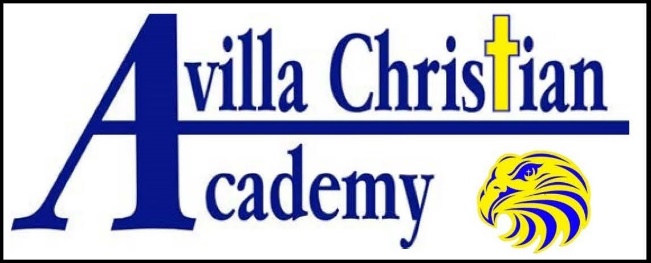 conference with the principal. Any evidence regarding the extenuating circumstances should be brought to the conference. Following this conference, the decision reached by the principal will be binding.